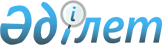 Об утверждении перечня измерений, относящихся к государственному регулированиюСовместный приказ Первого заместителя Премьер-Министра Республики Казахстан – Министра финансов Республики Казахстан от 28 марта 2019 года № 270 и Министра индустрии и инфраструктурного развития Республики Казахстан от 29 марта 2019 года № 163. Зарегистрирован в Министерстве юстиции Республики Казахстан 4 апреля 2019 года № 18464
      Примечание РЦПИ!
Настоящий совместный приказ вводится в действие с 11 апреля 2019 года.
      В соответствии с подпунктом 2) статьи 6-3 Закона Республики Казахстан от 7 июня 2000 года "Об обеспечении единства измерений" ПРИКАЗЫВАЕМ:
      1. Утвердить прилагаемый перечень измерений, относящихся к государственному регулированию.
      2. Комитету государственных доходов Министерства финансов Республики Казахстан в установленном законодательством порядке обеспечить:
      1) государственную регистрацию настоящего совместного приказа в Министерстве юстиции Республики Казахстан;
      2) в течение десяти календарных дней со дня государственной регистрации настоящего совместного приказа направление его на казахском и русском языках в Республиканское государственное предприятие на праве хозяйственного ведения "Республиканский центр правовой информации" Министерства юстиции Республики Казахстан для официального опубликования и включения в Эталонный контрольный банк нормативных правовых актов Республики Казахстан; 
      3) размещение настоящего совместного приказа на интернет-ресурсе Министерства финансов Республики Казахстан;
      4) в течение десяти рабочих дней после государственной регистрации настоящего совместного приказа в Министерстве юстиции Республики Казахстан представление в Департамент юридической службы Министерства финансов Республики Казахстан сведений об исполнении мероприятий, предусмотренных подпунктами 1), 2) и 3) настоящего пункта.
      3. Настоящий совместный приказ вводится в действие с 11 апреля 2019 года и подлежит официальному опубликованию. Перечень измерений, относящихся к государственному регулированию
					© 2012. РГП на ПХВ «Институт законодательства и правовой информации Республики Казахстан» Министерства юстиции Республики Казахстан
				
      Министр индустрии и
инфраструктурного развития
Республики Казахстан
___________ Р. Скляр

      Первый заместитель
Премьер-Министра
Республики Казахстан –
Министр финансов
Республики Казахстан
_________А. Смаилов
Утвержден
совместным приказом
Министра индустрии и
инфраструктурного развития
Республики Казахстан 
от 29 марта 2019 года № 163
и Первого заместителя 
Премьер-Министра
Республики Казахстан –
Министра финансов
Республики Казахстан
от 28 марта 2019 года № 270
№
Наименование измерений с указанием объекта и области применения
Метрологические требования
Метрологические требования
Примечание
№
Наименование измерений с указанием объекта и области применения
Диапазон измерений
Предельно допустимая погрешность или класс точности
Примечание
1
Измерение объемов этилового спирта и алкогольной продукции при осуществлении контроля за объемом произведенной продукции

при учете количества безводного этилового спирта
Без ограничений
d = ± 0,5 %
2
Измерение массы на нефтеперерабатывающих заводах поступивших, реализованных и отгруженных нефтепродуктов при приеме (сливе) и наливе нефтепродуктов
Без ограничений
d = ± 0,25 %
при прямом и косвенном методах динамических измерений
3
Измерение массы на автозаправочных станциях нефтепродуктов находящихся в резервуаре на хранении, остатков
Без ограничений
d = ± 0,65 %
при косвенном методе статических измерений
Измерения, проводимые при осуществлении таможенного контроля
Измерения, проводимые при осуществлении таможенного контроля
Измерения, проводимые при осуществлении таможенного контроля
Измерения, проводимые при осуществлении таможенного контроля
Измерения, проводимые при осуществлении таможенного контроля
4
Измерение поверхностного натяжения поверхностно-активных веществ
от 0 до 300 мН/м
d = ± 2,0 %
5
Измерение температуры точек плавления, кипения и помутнения нефти и нефтепродуктов
от минус 95 до 35 ˚С
D = ± 0,5 ˚С
6
Измерение йодного числа в нефтепродуктах
от 1,0 до 5,0 гр йода на 100 гр топлива
d = ± 2,5 %
7
Измерение вязкости нефти и нефтепродуктов
от 0,2 до 300000 мм2/с
d = ± 0,30 %
8
Измерение плотности нефти и нефтепродуктов
от 0,65 до 2 г/см3
D = ± 0,001 г/см3
9
Измерение температуры вспышки и воспламенения в закрытом тигле нефти и нефтепродуктов
от 20 ˚С до температуры вспышки
d = ± 0,3 %
10
Измерение температуры вспышки и воспламенения в открытом тигле нефти и нефтепродуктов
от 20 ˚С до температуры вспышки
D = ± 6 ˚С
11
Измерение массовой концентрации серы в нефти и нефтепродуктах
от 0,0150 % до 5 %
d = ± 0,7 %
12
Измерение массовой концентрации ванадия в нефти и нефтепродуктах
от 1 до 10 мг/кг
d = ± 0,7 %
13
Измерение температуры при определении фракционного состава нефтепродуктов
от 20 ˚С до 300 ˚С
D = ± 1 ˚С
13
Измерение температуры при определении фракционного состава нефтепродуктов
от 301 ˚С до 370 ˚С
D = ± 1,5 ˚С
14
Измерение температуры застывания, потери текучести нефти и нефтепродуктов
от минус 95 ˚С до 35 ˚С
D = ± 0,5 ˚С 
15
Измерение силы при определении разрывной нагрузки
от 0,2 до 5 кН
d = ±1%
16
Измерение элементного состава проб и образцов
Mn от 7,5 % до 16 %
d = ±7%
16
Измерение элементного состава проб и образцов
Ni от 4 % до 18 %
d = ±5%
16
Измерение элементного состава проб и образцов
Cr от 13 % до 25 %
d = ±4%